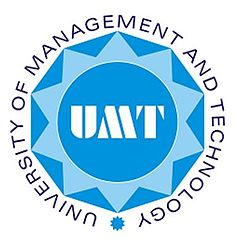 Course:	       Negotiation Skills (MG 310)Resource Person: Mr. Azhar ManzoorAreas of interest:	Public Policy Analysis and Governance, Local Government Public Service Delivery, Public ManagementContact hours: 	B: Thursday (11.00-1.45 pm) A: Friday (9.30-12.15 pm)Email:                   azhar.manzoor@umt.edu.pk. Welcome to discuss academic matters or seek appointment through email.Venue:            	B: SEN 608 and B: 2S-44Course ObjectiveThe course is designed to expose students to concepts, theories and skills related to negotiation. It examines the role of negotiations in present day complex situations. Negotiation competencies will be introduced and developed in individual, team, organization and inter organization context. Through experiential learning, students will apply concepts to self, others (team members). Learning OutcomesTo understand negotiation as a skill as well as a processTo be able to apply various negotiation models and approaches for the benefit of individuals, groups and organizations To understand yourself and others team members, and situationTo develop negotiation skills and knowledge in various roles and contextsTo compare and contrast negotiation in cultural settingsTo enable students in identifying their individual negotiation skills and polish negotiation styleTo identify, understand and evaluate negotiation problems and possibilitiesPART I - COURSE STRUCTURECourse Requirements: Your grade will be determined as follows:Grading Group paper and Presentation (1000-1500 words)      10 %Class Participation, Role plays and Discussion, Quizzes– 5%+10%Please be prepared to participate in class discussions and quick question session. This means, of course, thoroughly reading assigned material3) Attendance (linked to Presentations)-5 %4) Mid-term exams – 30 %5) Final exams – 40 %Total 100%The evidenced based research reportWe will have a brain-storming session, where students’ ideas will be moderated by the resource person to generate and refine research topic(s) from students’ observations of negotiations in public, not-for-profit organizations or governments. Grading criteria Understanding of the topicsAbility for Critical ThinkingInitiative in asking questions and expressingCoherent organization of contentScholarship (citations and references where appropriate)Adherence to Research MethodsAcademic IntegrityAll assignments and material must be turned in by the dates assigned. Please plan accordingly! 1. The evidenced based research reportThis is the cornerstone of the course. The paper must reflect two things: group synergy, and the ability to apply the acquired knowledge2. Class Participation, Discussion, Presentations   This whole activity is crucial for better grades, therefore, come prepared to the class for discussion and studied response3.  On the spot testReadings are the most important part of the course. In order to assess the students’ understanding of topics and receive feedback on reading, on-the-spot-test can be taken. This will be treated in conjunction with class participation4. AttendanceBe regular and punctual. If you do not attend, you cannot participate. Plan personal vacation, social commitments, and travel around the class schedule 5. ReadingsThere are readings for each topic. I will provide hard copies of the readings; these readings are designed to help you think about the topic critically 6. TimelinesPlease adhere to the timelinesAcademic Integrity Policy: Academic integrity is the central value of an academic community. It is expected that graduate students will neither engage in nor facilitate cheating (using or attempting to use unauthorized materials, information, or study aids), fabrication (falsification or invention of any information or citation), or plagiarism (representing the words or ideas of others as one’s own) in their academic work. The Academic Integrity Policy contains strict sanctions, including expulsion, for all forms of academic dishonesty. Students found guilty of violating other UMT norms, such as engaging in moral and ethical misconduct, or in actions that are harmful to others or threaten the orderliness and wellbeing of the campus, are subject to equally strict sanctions in accordance with these norms and UMT regulations.Make-up Exams and Late Assignments: There will be no make-up exams, unless there is a valid (documented) reason for not taking the scheduled exams, and prior arrangements have been made with the instructor. Fifty percent of the grade will be deducted for each day an assignment is late.This is a highly interactive course with graded class activitiesPART II - COURSE OUTLINE, READINGS,LEARNING MODES, SCHEDULEText BookNegotiation Essentials: Theory, Skills and Practices by Michael R. Carrel, Christina Heavin , Published by Pearson/Prentice-Hall.Thompson, L. (2012). The Mind and Heart of the Negotiator. Pearson.Fisher, R. , Ury, W., and Patton, B. (2011) Getting to Yes, New York, NY: Houghton Mifflin Co.Any changes to this schedule will be informed through portal/in class announcements. University policies and rules are to be observed at all times.The Grading system Class/ DateTopicReadings (mandatory)REMARKS1Course introduction, overview of the course and the road mapIntroduction to negotiations.Definition, Process & Outcome.Introductory exercises and self-awarenessReadings will be provided 2Ch. 1 An introduction to negotiationClass activityCase studyCh.1 Carrell3Ch. 2 The negotiation processCh. 2 What to do before the negotiationsCh.2 CarrellCh.2 ThompsonQuiz 14Ch. 2 The negotiation processCh. 2 What to do before the negotiationsCh.2 CarrellCh.2 ThompsonAssignment 1Small group learning/Role play5Ch. 8 Ethics, fairness and trust in negotiationSelf-Journal 1Ch.8 CarrellSmall group learning/Role play6Ch. 3 Distributive bargainingCh.3 CarrellQuiz 2Small group learning/Role play7Ch. 4 Integrative bargainingInsight: Negotiation in the Public Sector and How to do it.Ch.4 CarrellArticle       Presentation 1                     Small group learning/Role play8Bouwman- Public sector negotiationsArticle9MID TERM10Power, persuasion and strategySmall group learning11Power, persuasion and strategy12Ch. 7 Alternative dispute resolutionCh. 7 CarrellQuiz 3Role play13Ch. 9 The influence of culture on negotiationsCh. 9 CarrellAssignment 2Role play14Ch. 10 Closing the dealCh. 10 CarrellProject / Presentations15 (Looking back) Learning outcomes: the students will be able to fully comprehend and apply /Review and wrap upPresentationsLetter GradesGrade PointsA+/A4.0A-3.7B+3.3B3.0B-2.7C+2.3C2.0C-1.7F0.0